Chers parents et mes chers élèves, Vous pouvez me contacter sur mes boîtes mails suivantes : a.pouilloux@laposte.net Correction Lundi 25 maiRituels : sur le cahier vertGrammaire : Grammaire : le complément de verbe. Avant de réaliser l’exercice, regarde bien cette vidéo : https://www.youtube.com/watch?v=-AVhLOD9DY8Souligne en orange les compléments du verbe. Précise si ce sont des COD ou des COI ou des COS.La fillette récite la poésie à sa grand-mère. COD + COS (COI)Natanaël donne de l'avoine aux chevaux. COD + COS (COI)La dame demande un renseignement à la vendeuse. COD + COS (COI)Nous jouons aux cartes chaque samedi. COIMaud raconte ses vacances à ses amis. COD + COS (COI)Calculs : à poser et résoudre sur le cahier vertGrammaire : Le complément de verbeMathématiques :  Calcul mental : Valeur approchée :  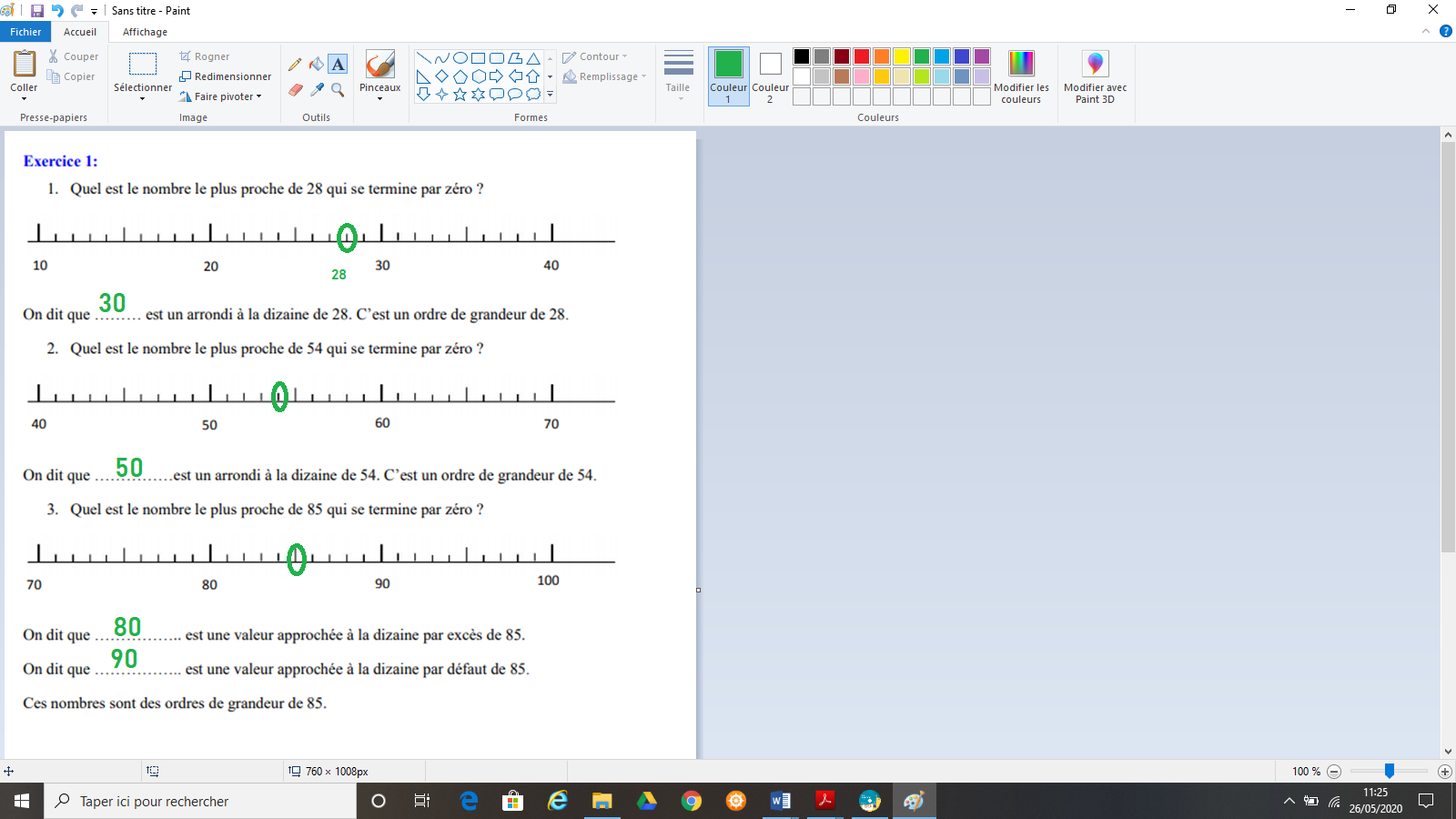 Exercice1 : Les solides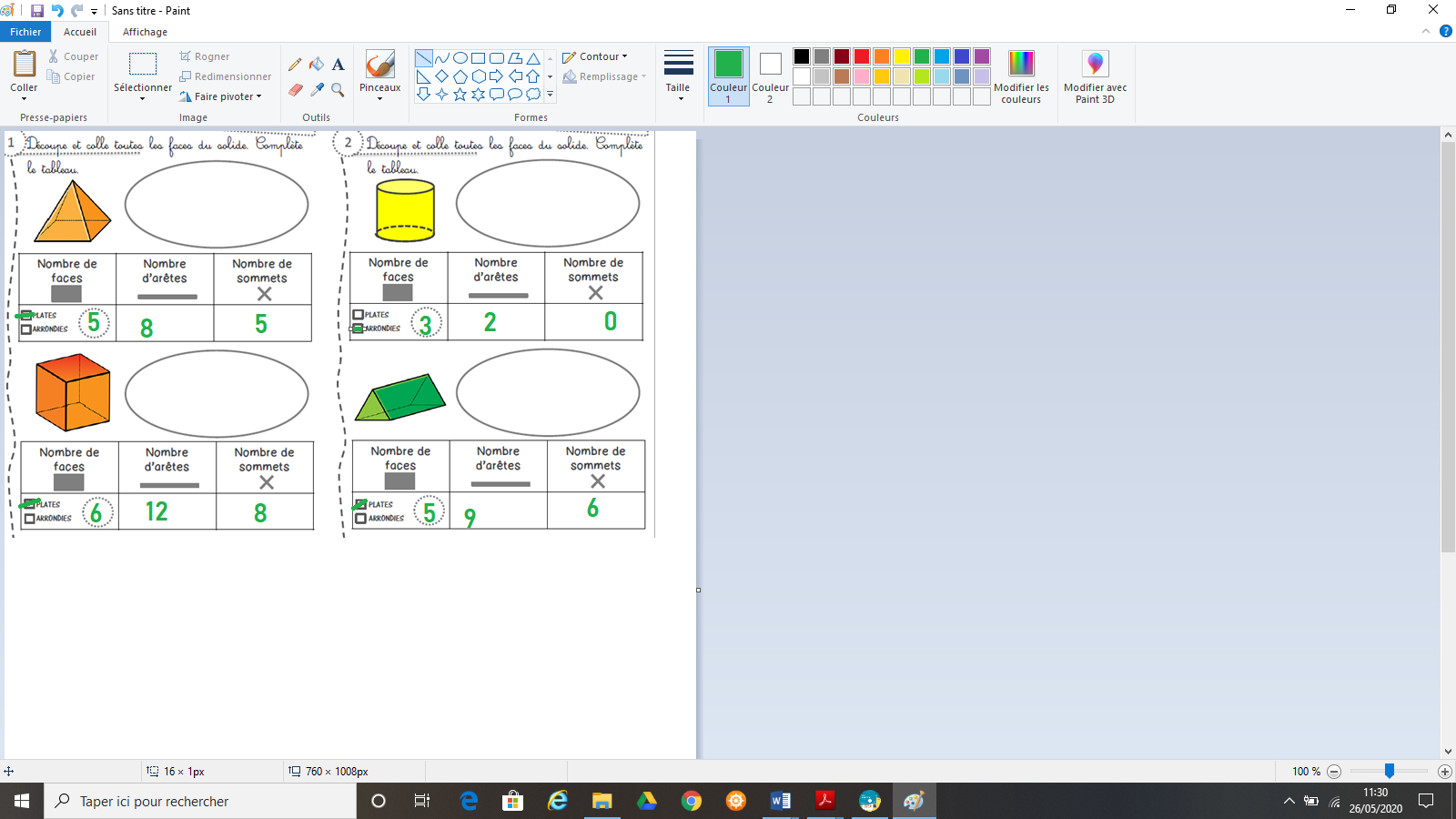 Exercice 2 : Les angles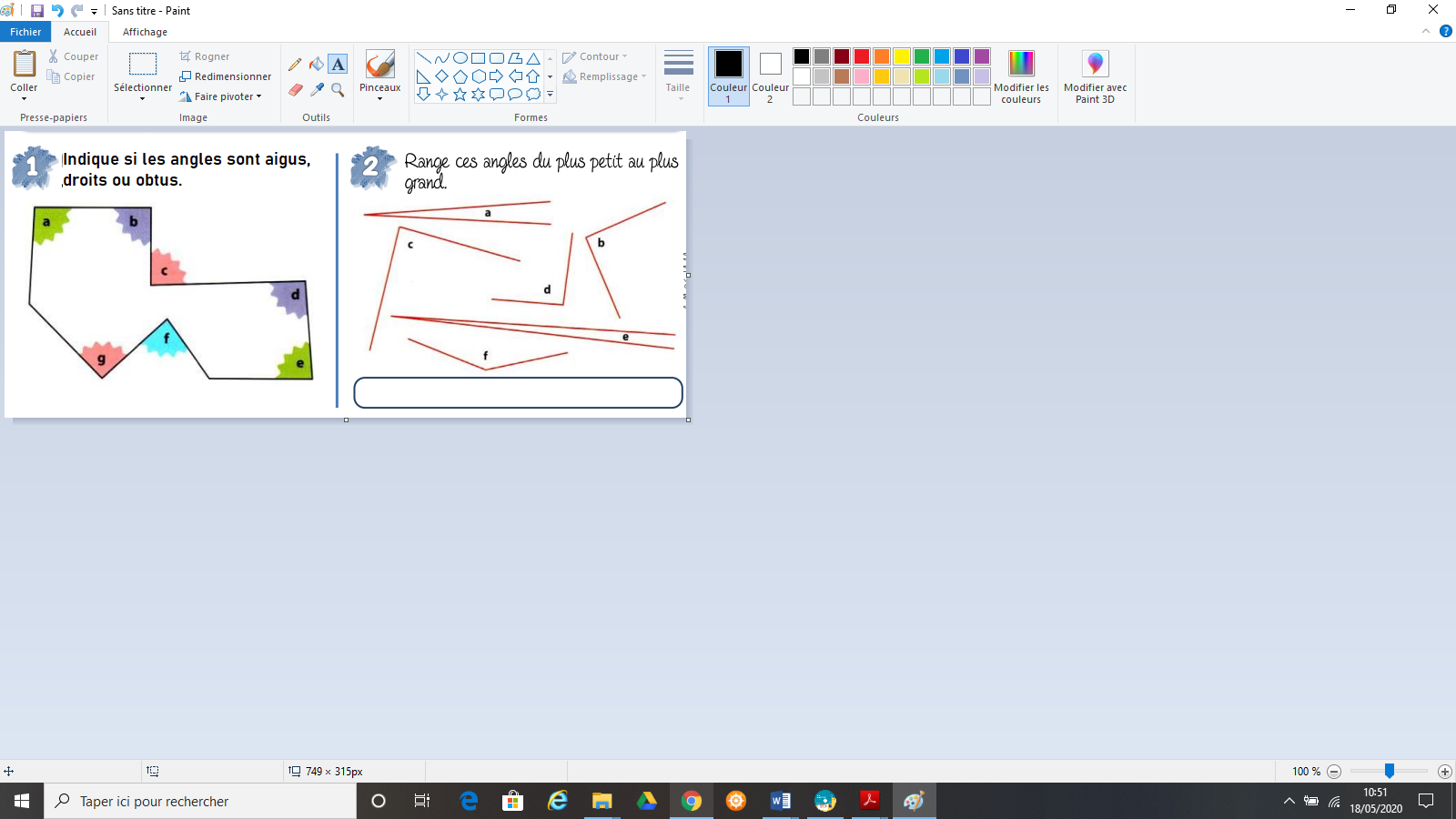 2) e < a< c< d<b<f Histoire : Nouvelle séquence en histoire : l’âge industriel. Nous faisons un bon dans le temps car nous passons au  XIXe (19e) siècle.Après avoir lu et observé les documents qui suivent, répondre aux questions suivantes : Explique la condition de vie des paysans au début du XIXe siècle.Les paysans travaillent à longueur de journée pour ne pas gagner d’argent. L’argent qu’ils gagnent sert à financer les réparations de la ferme. Les paysans s’épuisent et ne veulent plus faire ce métier. Dans le texte de René Bazin, quels arguments le fils donne-t-il pour justifier qu’il abandonne la ferme ? Quels emplois les deux jeunes gens vont-ils occuper ? Il explique qu’il ne gagne pas d’argent, qu’il est épuisé par le travail à fournir. Les emplois qu’ils vont réaliser pour le fils c’est de travailler sur les voies de chemins de fer et pour Eléonore c’est d’être bonne dans un café.Quelles conséquences la mécanisation a-t-elle eue sur leurs vies ? La mécanisation a permis de réaliser un meilleur rendement lors des moissons.Comment la répartition de la population entre villes et campagnes évolue-t-elle ?Nous remarquons que la population des villes augmente et que celle de la campagne diminue. Nous appelons ça : l’exode rural. 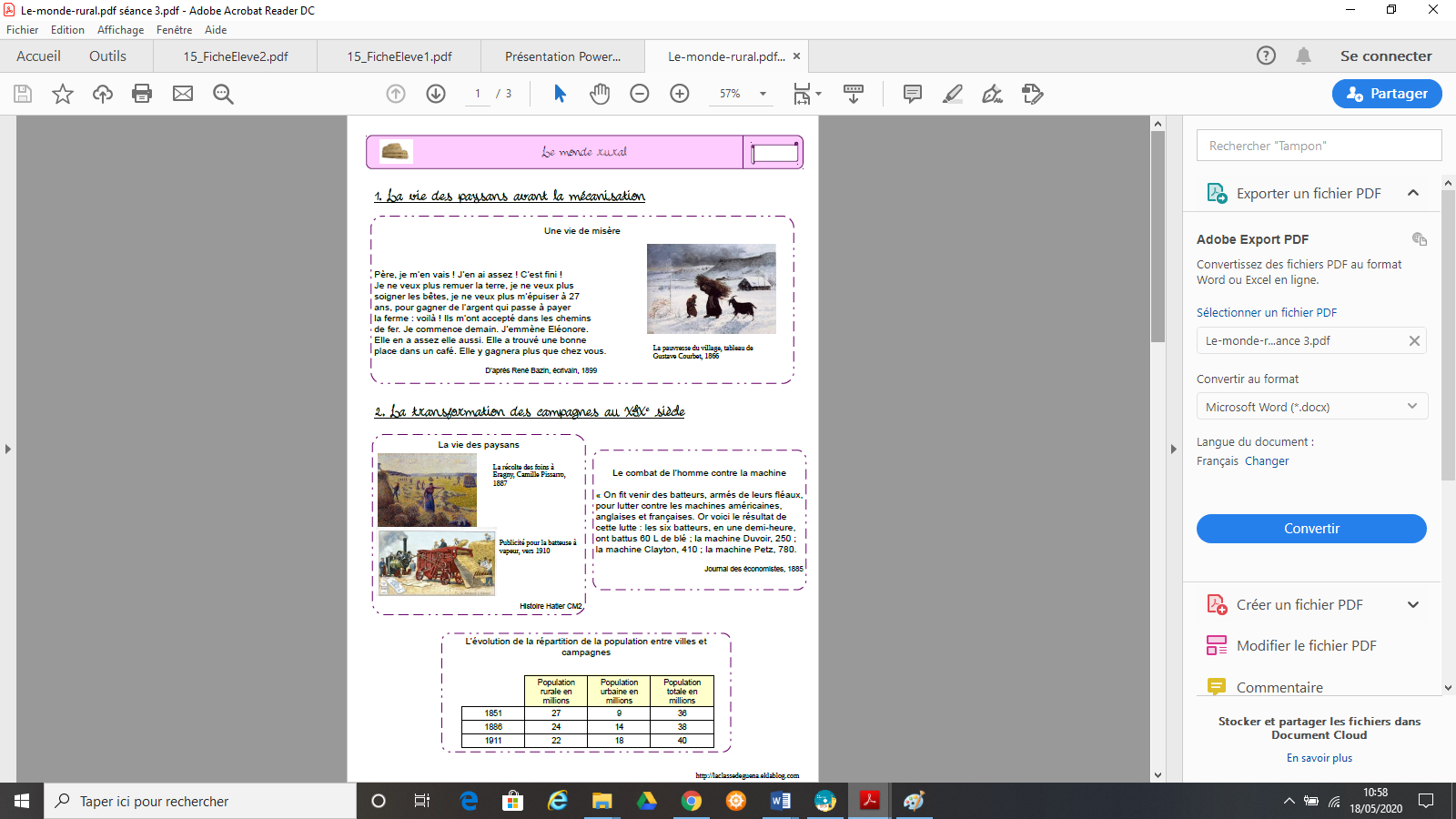 Cm163 008 – 35 697 = 27 311206 335 - 148 979 =  57 35633 602 + 25 648 + 12 559 + 1 358 =  73 167105 429 + 39 568 + 17 405 = 162 402Cm2256 004 –  159 624 = 96 380369 520 008 – 104 882 967 = 264 637 041405 629 + 336 529 + 144 725 + 1 886 + 78 529 + 18 606 = 985 45463 528 741 + 45 263 982 + 45 178 = 108 837 901CM1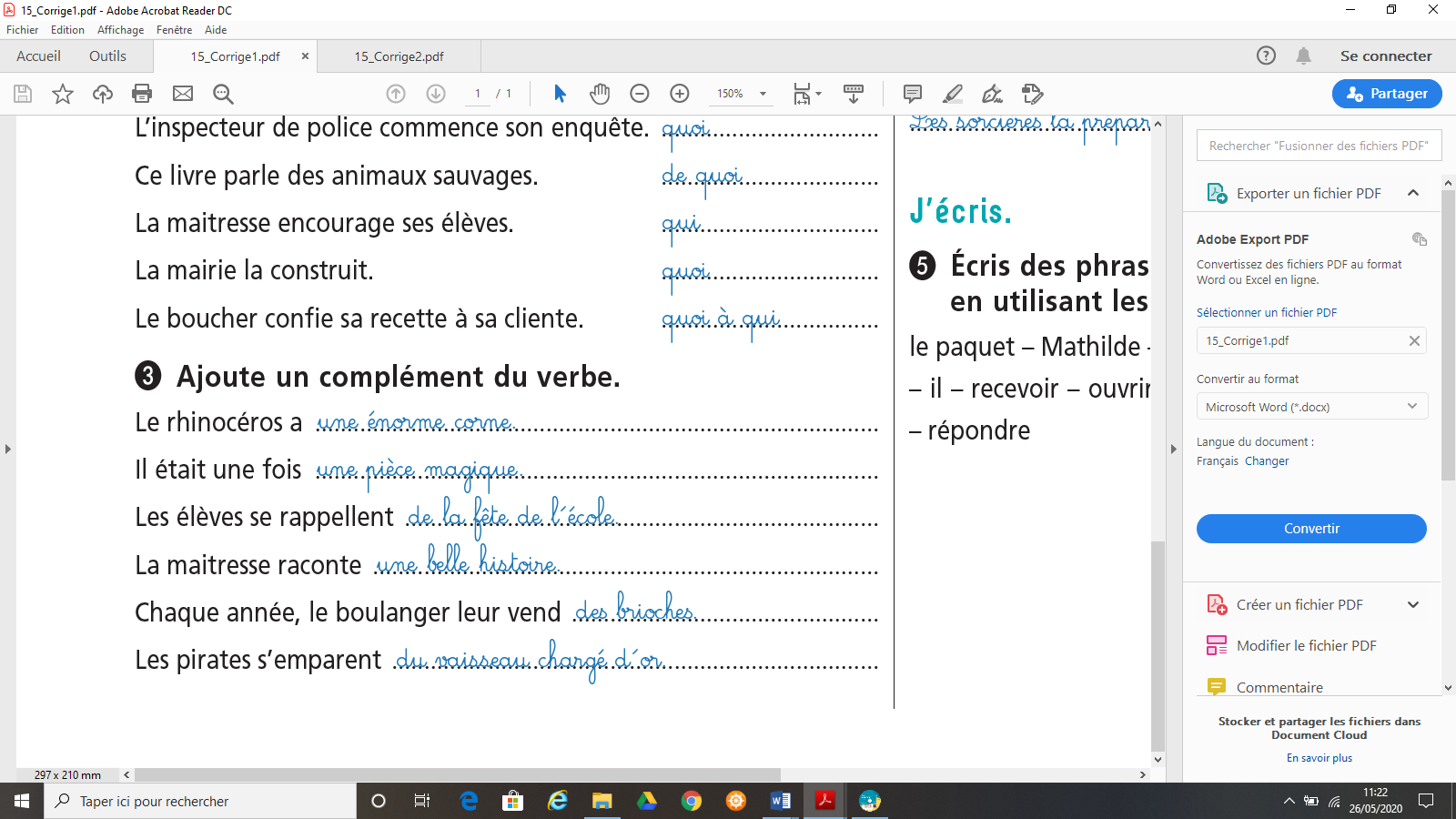 CM2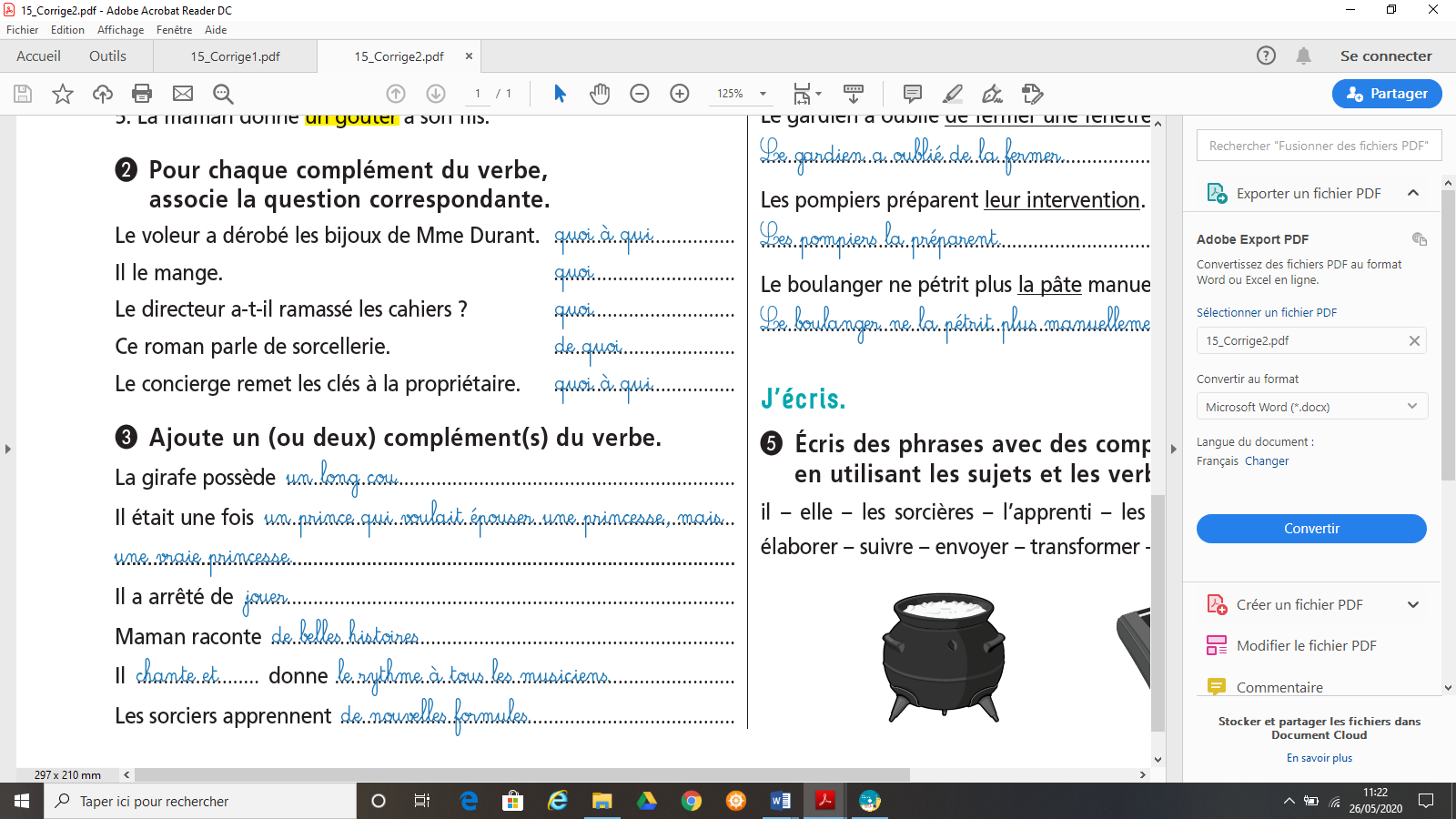 AigusDroitsObtusF, eB, cA, d,g